Лекция. Токовая отсечка, принцип действия, схема. 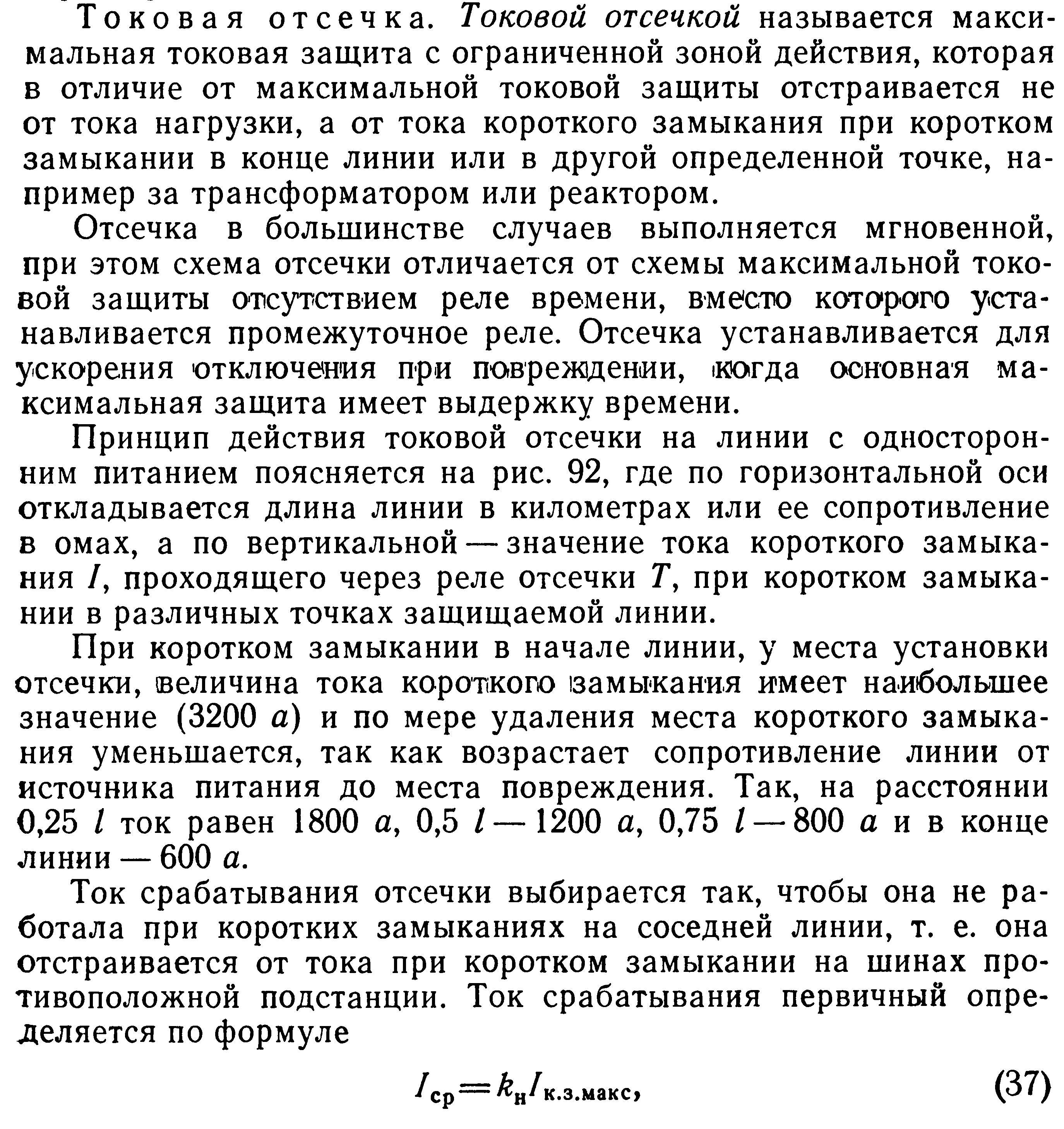 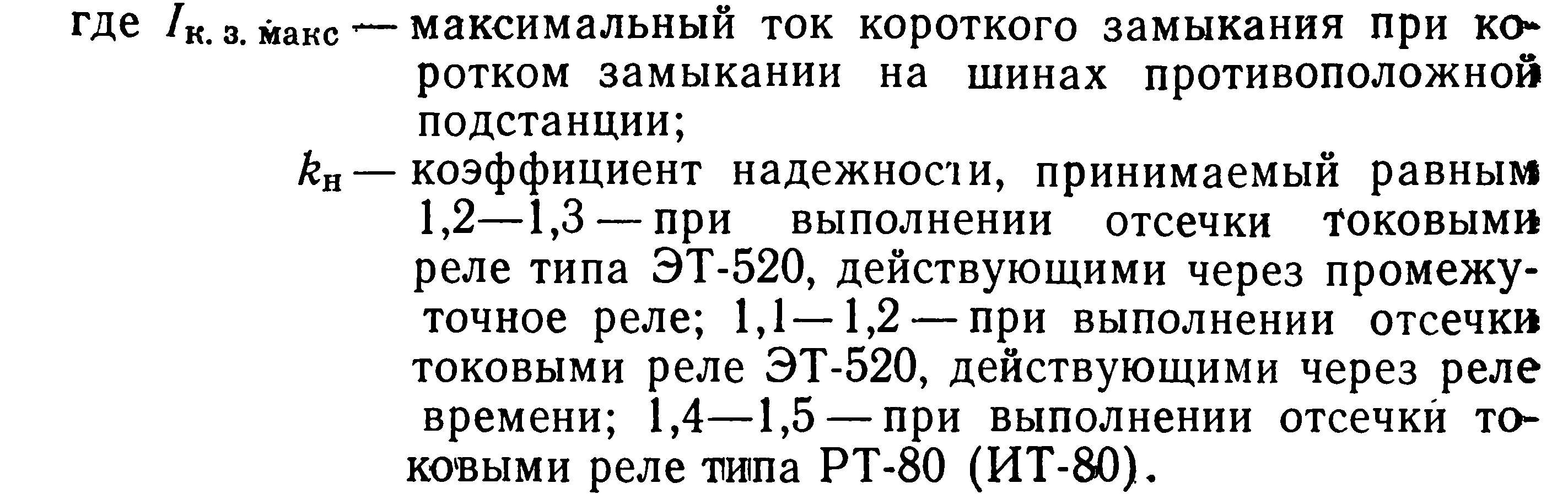 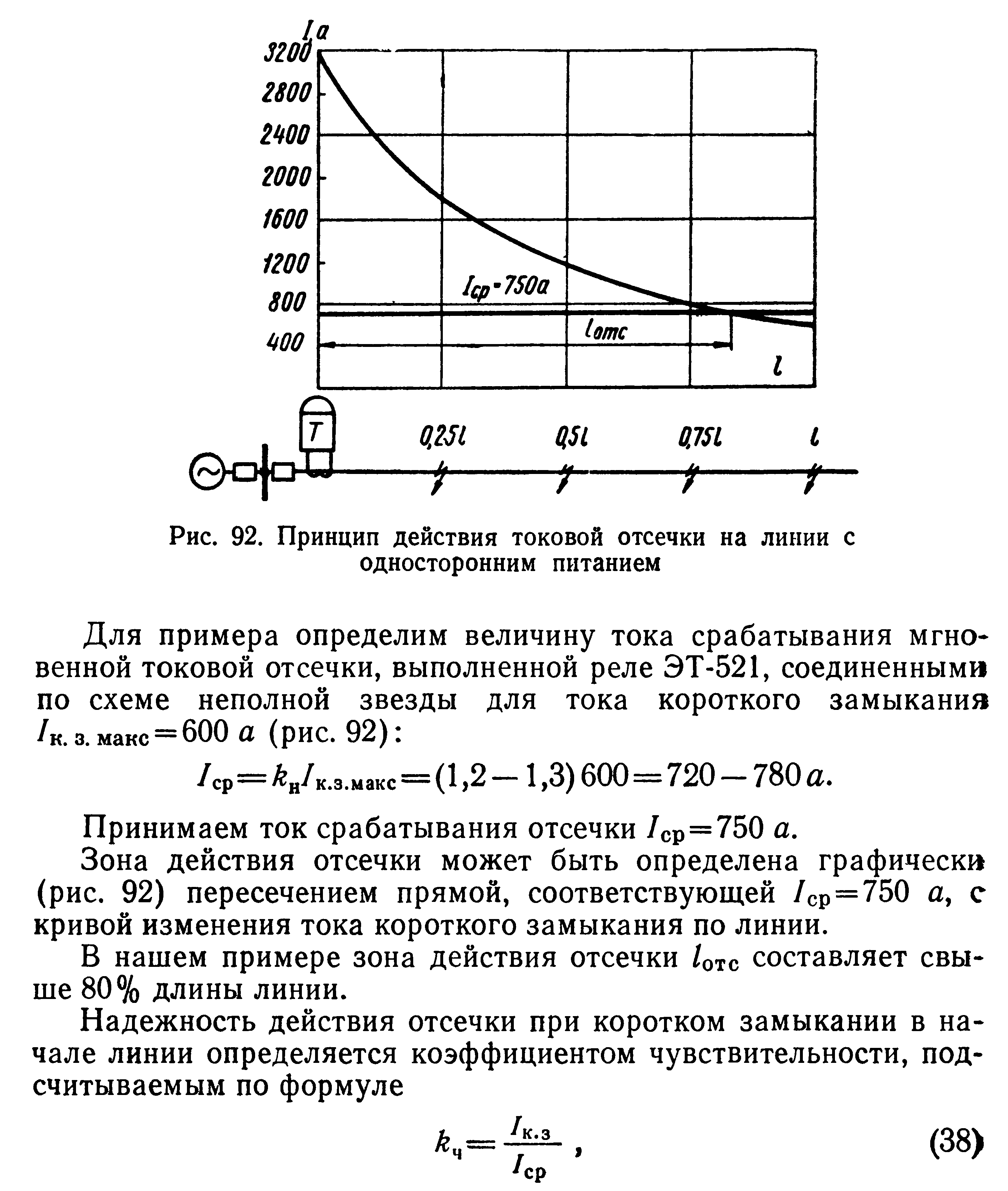 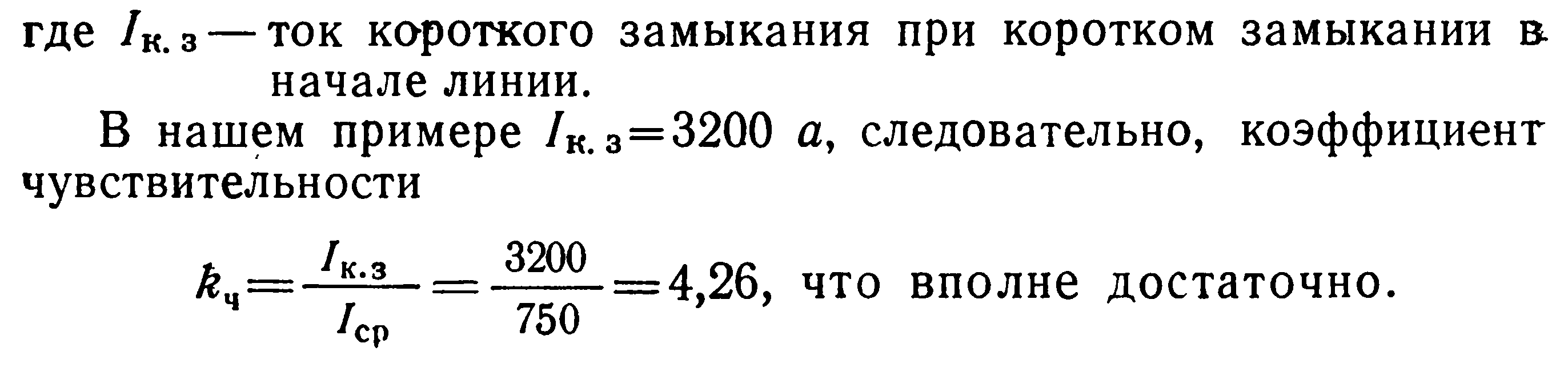 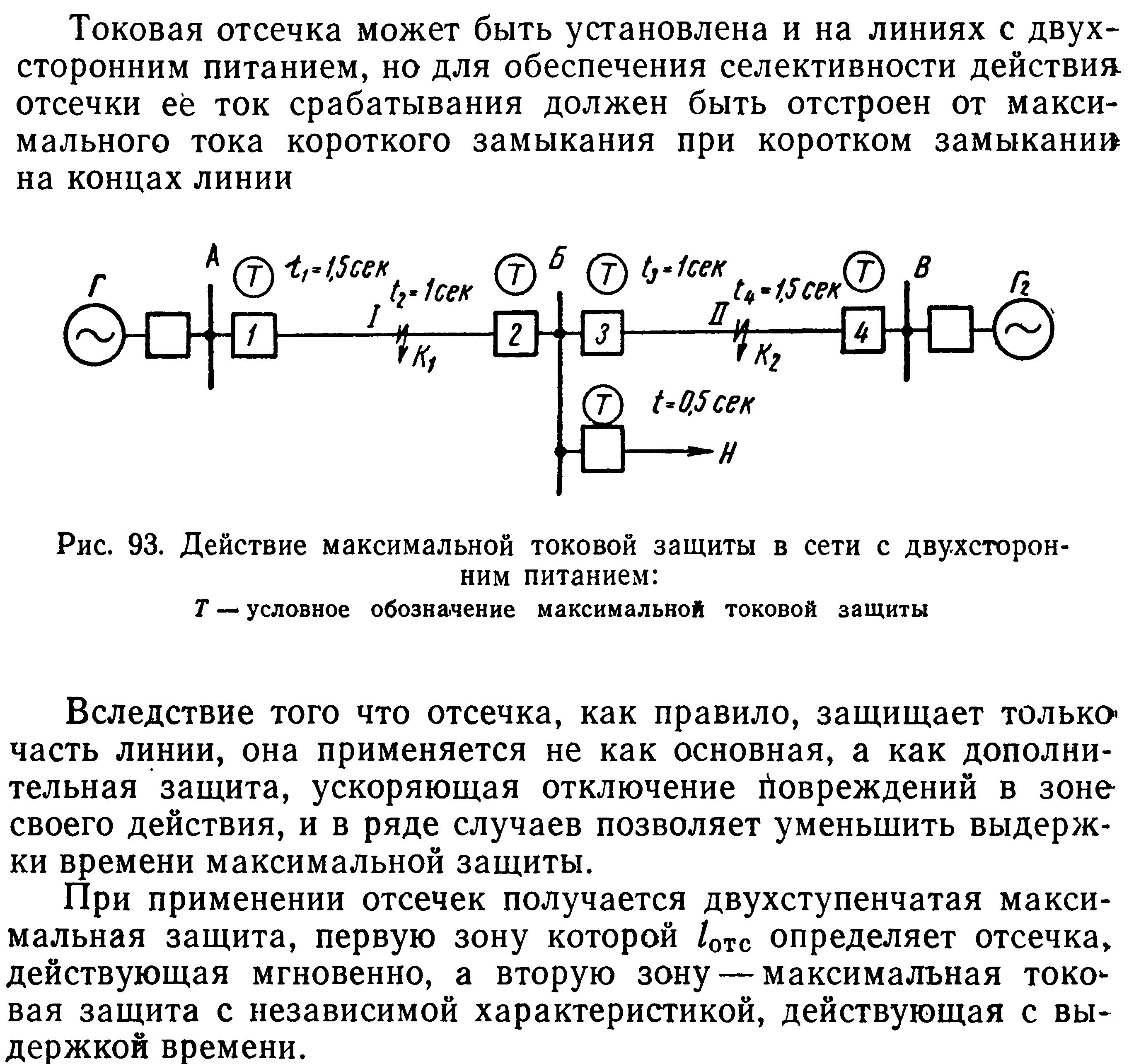 Задание: изучить лекцию и составить конспект.